           «УТВЕРЖДАЮ»                                                                          «УТВЕРЖДАЮ»   Министр спорта  КБР                                                                           Президент Федерации                       ____________И.М.  Хасанов                                                         художественной гимнастики КБР                                                                                                                                   ____________И.Н. Тавитова                                                                                                                                           «_____» ____________2022г          Согласовано                                               Согласовано                                           СогласованоИсполнительный  директор                   Зам. генерального директора                       Президент РООВсероссийской Федерации                        ОО РФСО «Локомотив»              «Поддержки перспективнойХудожественной гимнастики                __________А.Ш. Гаданов                      молодежи «БОНУМ»__________И.И. Царева                                                                                       ___________М.А. Хашев«_____» ____________2022г.                «_____»___________2022г.               «_____» ____________2022г.РЕГЛАМЕНТпо проведению Всероссийских соревнований по художественной гимнастике «Сказки гор» на призы                         РФСО « Локомотив», посвященных Дню России(293)Нальчик – 2022г.I. ОБЩИЕ ПОЛОЖЕНИЯВсероссийские спортивные соревнования по художественной гимнастике (далее	соревнования) проводятся в рамках реализации календарного плана официальных	физкультурных и спортивных мероприятий РФ на 2022 год, утвержденного Министерством спорта РФ. Соревнования проводятся	в	соответствии с правилами Международной федерации гимнастики (F.I.G.) (далее - Правила).Соревнования проводятся с целью:       	- развития и дальнейшей популяризации художественной гимнастики в Кабардино-Балкарской республике;- пропаганда здорового образа жизни, формирование позитивных жизненных установок у подрастающего поколения;- укрепление дружественных спортивных связей;- обмен опытом между тренерами;- повышение уровня спортивного мастерства гимнасток; - приобретения соревновательного опыта юными спортсменками;- выполнение спортсменами разрядных нормативов Единой    Всероссийской спортивной классификации;Задачами проведения соревнований являются:а) выявление сильнейших спортсменок для формирования списка кандидатов в спортивные сборные команды;б) отбор спортсменов в спортивные сборные команды для подготовки к межрегиональным и всероссийским спортивным соревнованиям и участию в них;в) подготовка спортивного резерва.П. РУКОВОДСТВО ПРОВЕДЕНИЕМ СОРЕВНОВАНИЙОбщее руководство по организации и проведению соревнований осуществляет Министерство спорта КБР, Региональная общественная организация «Федерация художественной гимнастики КБР» (далее  - Федерация).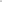 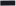 Непосредственное проведение соревнований возлагается на главную судейскую коллегию, утвержденную Федерацией.III. ОБЕСПЕЧЕНИЕ БЕЗОПАСНОСТИ УЧАСТНИКОВ И ЗРИТЕЛЕЙ, МЕДИЦИНСКОЕ ОБЕСПЕЧЕНИЕ1. Соревнования проводятся на объектах спорта, включенных во Всероссийский реестр объектов спорта в соответствии с Федеральным законом от 04 декабря 2007г. №329-ФЗ «О физической культуре и спорте в Российской Федерации».2. Обеспечение безопасности участников и зрителей осуществляется согласно требованиям Правил обеспечения безопасности при проведении официальных спортивных соревнований, утвержденных постановлением Правительства Российской Федерации от 18 апреля 2014г. №3533. Участие в Соревнованиях осуществляется только при наличии полиса страхования жизни и здоровья от несчастных случаев, которое представляется в комиссию по допуску на каждого участника Соревнований. Страхование участников Соревнований может производиться как за счет бюджетных, так и внебюджетных средств, в соответствии с законодательством Российской Федерации.4. Оказание скорой медицинской помощи осуществляется в соответствии с приказом Министерства здравоохранения Российской Федерации от 01 марта 2016г. №134н О порядке организации оказания медицинской помощи лицам, занимающихся физической культурой и спортом (в том числе при подготовке и проведении физкультурных и спортивных мероприятий), включая порядок медицинского осмотра лиц, желающих пройти спортивную подготовку, заниматься физической культурой и спортом в организациях и (или) выполнять нормативы испытаний (тестов) всероссийского физкультурно-спортивного комплекса «Готов к труду и обороне».5. Основанием для допуска спортсмена к Соревнованиям по медицинским заключениям является заявка на участие в Соревнованиях с отметкой «Допущен» напротив каждой фамилии спортсмена, заверенная подписью врача по спортивной медицине и его личной печатью. Заявка на участие в Соревнованиях подписывается врачом по спортивной медицине с расшифровкой фамилии, имени, отчества (при наличии) и заверяется печатью медицинской организации, имеющей лицензию на осуществление медицинской деятельности, предусматривающей работы (услуги) по лечебной физкультуре и спортивной медицине.IV. МЕСТО И СРОКИ ПРОВЕДЕНИЯСоревнования проводятся 9-14 июня 2022 г. в Универсальном спортивном комплексе по адресу: Кабардино-Балкарская республика, г. Нальчик, пр-т Ленина 8а.День приезда, опробование площадки — 9 июня.День отъезда — 14 июня.Совещание судей и представителей состоится 9 июня 2022г.IV. ТРЕБОВАНИЯ К УЧАСТНИКАМ И УСЛОВИЯ ИХ ДОПУСКА	К Соревнованиям допускаются команды субъектов Российской Федерации. К участию в Соревнованиях допускаются спортсменки 15 лет и старше (программа мастеров спорта), юниорки 13-15 лет (программа кандидатов в мастера спорта), девочки 11-12 лет (программа 1 спортивного разряда), девочки 7-10лет (программа для младших разрядов) – гимнастки ШОР, СШ, СДЮШОР, ДЮСШ, спортивных клубов, учреждений дополнительного образования, муниципальных образований всех регионов России, ближнего и дальнего зарубежья, имеющие соответствующую подготовку и допуск врача. Гимнастки  имеющие медицинский допуск, а также отрицательный результат лабораторного исследования на новую коронавирусную инфекцию (COVID-19), проведенного не ранее 48 часов до прибытия на место Соревнований. 	В мандатную комиссию по допуску участников предоставляется:именная заявка паспорт или свидетельство о рождении;оригинал договора (страхового полюса) о страховании несчастных случаев, жизни и здоровья;зачетная классификационная книжка;документ, подтверждающий спортивный разряд;согласие одного из родителей на выезд своего ребенка на спортивное соревнование в сопровождении тренера.Каждый участник соревнований должен иметь качественную запись музыкального сопровождения на СD диске или Флэш-накопителе.Судьям необходимо предоставить удостоверение судьи, судейскую книжку с подтверждением судейской категории и прохождения семинара по правилам FIG 2022-2024, ИНН, СНИЛС, сертификат о переаттестации, отрицательный результат лабораторного исследования на новую коронавирусную инфекцию (COVID-19), проведенного не ранее 48 часов до прибытия на место Соревнований (к судейству допускаются только судьи в форме, соответствующей регламенту), сертификат о вакцинации.V. ПРОГРАММА СОРЕВНОВАНИЙ9 июня — день приезда иногородних команд, заседание мандатной комиссии, жеребьевка;10 июня — соревнования в групповых упражнениях, 2 вида;11 июня — индивидуальная программа (первый день многоборья); 12 июня — индивидуальная программа (второй день многоборья);13 июня —  индивидуальная программа (третий день многоборья);14 июня —  день отъезда иногородних команд.Индивидуальная программаГрупповые упражненияVI.УСЛОВИЯ ПОДВЕДЕНИЯ ИТОГОВСоревнования в индивидуальной программе и групповых упражнениях проводятся в соответствии с правилами по виду спорта «художественная гимнастика», утвержденными Министерством физической культуры и спорта России.Победители и призеры Соревнований в каждой возрастной группе индивидуальной программы и групповых упражнениях определяются по возрастным категориям, указанным в программе Соревнований.Отчет о проведенных Соревнованиях, итоговые протоколы с результатами Соревнований на бумажном и электронном носителях представляются во Всероссийскую федерацию художественной гимнастики в течение 10-дней после окончания мероприятия.VII. НАГРАЖДЕНИЕ ПОБЕДИТЕЛЕЙ И ПРИЗЕРОВПобедители и призеры в индивидуальной и групповой программе награждаются грамотами, медалями соответствующих степеней и призами.VIII. УСЛОВИЯ ФИНАНСИРОВАНИЯРасходы, связанные с организацией и проведением соревнований, несет Министерство спорта КБР, РОО «Федерация художественной гимнастики КБР», ОО РФСО «Локомотив», РОО ППМ «Бонум» по согласованию.Расходы, связанные с проездом, питанием, проживанием иногородних участников, тренеров и судей осуществляются за счет командирующих организаций. 		IХ. ПОДАЧА ЗАЯВОК НА УЧАСТИЕЗаявки на участие в Соревнованиях подаются в срок до 20 мая 2022г строго по бланку по электронной почте: nnkorotkova@mail.ru. (тел: 8-(928)083-22-34 — Наталья Короткова);В заявке необходимо указать следующие данные: ФИО (полностью), год рождения гимнасток; данные на судей: ФИО (полностью), копия паспорта, удостоверение судьи. Гимнастки обязаны иметь при себе паспорт (свидетельство о рождении), страховой полис (оригинал)Данное положение является официальным вызовом на соревнования.ОргкомитетГод рожденияПрограмма2006г и старшеМС 4 вида (обруч, мяч, булавы, лента)2009-2007г.р.КМС 4 вида (обруч, мяч, булавы, лента)2010-2011г.р.I сп. 4 вида (б/п, З вида на выбор)2012г.р.II сп. разряд 4 вида (б/п, З вида на выбор)2013г.р.III сп. разряд З вида (б/п, 2 вида на выбор)юн. разряд 2 вида (б/п, 1 вид на выбор)Год рожденияПрограммаУпр. №1Упр. №22006г и старшемс5 обручейЗ ленты + 2 мяча2009-2007г.р.кмс5 скакалок5 мячей2010-2011г.р.I сп. разряд5 скакалок5 мячей2011-2012г.р.П сп. разрядб/ппредмет на выбор2012-2013г.р.III сп. разряд6/ппредмет на выбор2013-2014г.р.I юн. разряд6/п (1 выход)6/п (1 выход)